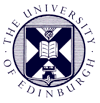 University of  / NHS Scotland Clinical Psychology Training ProgrammeEND OF PLACEMENT/JOINT ANNUAL REVIEW MEETING FORMGeneral Review of Placement ExperienceHave any specific problems been identified?	YES 	NO Does the trainee know when they will take their SSRP half-day study day? YES 	NO 	Academic / Teaching ReviewWork / Life BalanceDevelopmental Progression as a Clinical PsychologistOther Aspects of Review not Covered PreviouslyNeed for Further Actions Based on Review:	YES 	NO After the EoP, the Clinical Tutor should attach this summary to the signed Evaluation of Clinical Competence Form, Summary of Placement Experience (both pages) and originals of Weekly Logs and pass for filing.  The grade should be passed to Rosie Wayte, or Kirsty Gardner if Rosie is not available.The Learning Objectives Form should be completed and saved into the trainee’s folder in the confidential information shared space and emailed to trainee, next supervisor and local tutor.The Evaluation of Supervision Form should be retained by the Clinical Tutor for feedback.Eval of Supn		Eval of Clin Comp	Weekly logs		Summary plment exp	Learning Obj sent        Grade to Kirsty/Rosie Name:Placement Number: 1     2     3     4     5     6Adult				Intellectual Disabilities	Child / Family			Older Adult			Specialist 1			Specialist 2			Date of EOP/JAR:Placement Number: 1     2     3     4     5     6Adult				Intellectual Disabilities	Child / Family			Older Adult			Specialist 1			Specialist 2			Clinical Tutor:Placement Number: 1     2     3     4     5     6Adult				Intellectual Disabilities	Child / Family			Older Adult			Specialist 1			Specialist 2			Line Manager:Placement Number: 1     2     3     4     5     6Adult				Intellectual Disabilities	Child / Family			Older Adult			Specialist 1			Specialist 2			Personal Tutor:Tick if present  Placement Number: 1     2     3     4     5     6Adult				Intellectual Disabilities	Child / Family			Older Adult			Specialist 1			Specialist 2			Name of next supervisor for Learning Objectives to be sent to:……………………….…………Sufficient days on placement?(55 core, 49 placement 5, 52 placement 6)Sufficient Cases?(for core min. 12 full / 6 for half placement)Sufficient Contacts?(for core min. 80 full / 40 for half placement)Number of Observations of trainee            (min. 5 observations of trainee over placement)Number of Observations by trainee(min. 5 observations by trainee over placement)Number of Structured Assessments                     (min. 3)Number of Client Feedback Questionnaires            (min. 2) Viable Placement?(If NO: Remedial action is required)Placement Passed?(If NO: Remedial action is required)Final Placement Grade:           Problem:Action Required:Timescales & Responsibilities: If yes, in which placement?:  If in placement 3, is the trainee aware of needing to plan their annual leave to ensure they still meet minimum requirements? 						      YES    NO 	Is the trainee aware that they need to inform their placement supervisor as much in advance as possible? 							     	                  YES    NO 	Has the trainee’s line manager been informed? 				      YES    NO 	Experience of TeachingExperience of Coursework / Review of Thesis Progress if applicableDescribe actions not already specified: